Departamento de Ciencias (Prof. Gladys Martínez C. - Patricia Requena C.)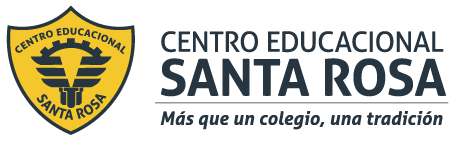            Respeto – Responsabilidad – Resiliencia –  ToleranciaCORREO  CONSULTAS: cienciascestarosa@gmail.com RESUMEN: antes de comenzar, visita el siguiente linkhttps://www.youtube.com/watch?v=8Lawnkm5vTUCiencias para la ciudadanía utiliza el aprendizaje basado en problemáticas y en proyectos; por lo tanto, es necesario autoevaluar tu compromiso y desempeño en cada trabajo realizado. Por esta razón es necesario que resuelvas la siguiente autoevaluación. Actúa con honradez y sinceridad, no olvides dejarla registrada en tu portafolio (cuaderno).I.- EVALÚA tu compromiso con  la actividad de la guía  de estudio 2: ¿Cómo contribuir a mi salud  y a la de los demás?, marcando con una X en los casilleros según corresponda, en los siguientes niveles de desempeño:Completamente Logrado (CL), Medianamente logrado (ML) y Por lograr (PL).II.- Apreciaciones generales:Resuelve las siguientes preguntas considerando el desafío resuelto: “Analizar los componentes de la salud  e investigar su estado actual en la  población chilena”.Ahora que ya evaluaste tu desempeño y conoces un poco más sobre la salud de los chilenos, comenzarás a desarrollar tu primer proyecto, relacionado con la alimentación, uno de los factores que influye fuertemente en la salud de los chilenos.PROYECTO: “Dietas vegetarianas o veganas: ¿algunos riesgos?”Para comenzar  VISITA EL SIGUIENTE LINK:https://www.youtube.com/watch?v=OyI0H3BSy8ACONTINUEMOS….PAUTA DE PLANIFICACIÓN PROYECTO INDIVIDUAL.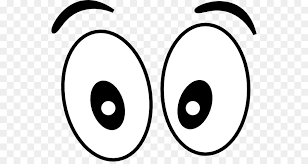 SALUDSALUDSALUDSalud SocialSalud MentalSalud FísicaSus características incluyen: - Integración al medio social. - Buena relación con otros.- Adaptación exitosa al ambiente.Sus características incluyen: - Equilibrio interior, intelectual  y afectivo.- Satisfacción consigo mismo. - Bienestar con los demás.- Capacidad de enfrentar exigencias de la vida.Sus características incluyen: - Funcionamiento eficiente del cuerpo.  - Resistencia a enfermedades.- Capacidad física de responder a diversos eventos.- Buen nivel de aptitud física.            Como puedes apreciar, la salud  tiene tres componentes estrechamente relacionados entre sí; por lo tanto, cualquier situación que afecte a uno de ellos influirá en los otro dos, por ejemplo una de las causas del insomnio es el estrés (incapacidad para enfrentar exigencias de la vida), el cual afecta la salud mental. Una persona con insomnio, merma su equilibrio interior, intelectual y afectivo, presenta un mal funcionamiento de su cuerpo, se ve afectado en su integración al medio social, entre otras situaciones.            Como puedes apreciar, la salud  tiene tres componentes estrechamente relacionados entre sí; por lo tanto, cualquier situación que afecte a uno de ellos influirá en los otro dos, por ejemplo una de las causas del insomnio es el estrés (incapacidad para enfrentar exigencias de la vida), el cual afecta la salud mental. Una persona con insomnio, merma su equilibrio interior, intelectual y afectivo, presenta un mal funcionamiento de su cuerpo, se ve afectado en su integración al medio social, entre otras situaciones.            Como puedes apreciar, la salud  tiene tres componentes estrechamente relacionados entre sí; por lo tanto, cualquier situación que afecte a uno de ellos influirá en los otro dos, por ejemplo una de las causas del insomnio es el estrés (incapacidad para enfrentar exigencias de la vida), el cual afecta la salud mental. Una persona con insomnio, merma su equilibrio interior, intelectual y afectivo, presenta un mal funcionamiento de su cuerpo, se ve afectado en su integración al medio social, entre otras situaciones.CRITERIOSINDICADORCLMLPLAspectosformalesLeo toda la información de la problemática entregada.AspectosformalesRespondo las preguntas relativas a los conocimientos previos de la problemática.AspectosformalesRegistro los contenidos involucrados en la problemática y consulto fuentes para completar la información.ComprensiónLeo y consulto dudas acerca de las preguntas propuestas en la etapa 2 de la problemática.ComprensiónRespondo correctamente las preguntas propuestas.ComprensiónComprendo el propósito de la problemática.Análisis ypropuestaIdentifico correctamente los conocimientos necesarios para resolver el problema planteado.Análisis ypropuestaPropongo una solución/respuesta para la resolución del problemaComunicaciónRespondo  las preguntas propuestas en la etapa 4 de la problemática.ComunicaciónComunico la solución/respuesta a la problemática.ComunicaciónAcepto de forma respetuosa las consultas, sugerencias o críticas frente a la solución/respuesta.AutoevaluaciónRespondo las preguntas propuestas en la etapa 5 de la problemática.AutoevaluaciónIdéntico las dificultades en el desarrollo de la actividad y propongo acciones para mejorar mi desempeño.AutoevaluaciónCompleto la pauta de evaluación para la resolución de problemas.1.- ¿Qué fue lo más importante que aprendí en la resolución de la problemática?2.- ¿De qué manera podría aplicar la solución propuesta a otras situaciones de la vida cotidiana?3.- ¿Qué tan convencido(a) estoy de la solución/ respuesta para la problemática? Explica.4.- ¿Qué parte del procedimiento seguido debería cambiar para abordar la problemática de mejor forma?I.- ACTIVANDO CONOCIMIENTOS: RESUELVE LAS SIGUIENTES PREGUNTASI.- ACTIVANDO CONOCIMIENTOS: RESUELVE LAS SIGUIENTES PREGUNTAS1.- ¿Qué son los nutrientes?2.- ¿Cuáles son las principales funciones de cada tipo de nutriente?II.- CONOCIENDO INFORMACIÓN SOBRE EL TEMAII.- CONOCIENDO INFORMACIÓN SOBRE EL TEMADietas vegetarianasSon aquellas formadas principalmente por verduras, frutas, legumbres, semillas y frutos secos. Se caracterizan por no contener carne de ningún tipo. Pero sí pueden incluir huevos y lácteos.Dieta vegana Es similar a la vegetariana, pero, además de no incluir carnes, deja fuera productoslácteos, huevos y todo alimento que contenga algún ingrediente de origen animal, como las pastas y el pan comunes, que contienen huevos o leche.III.- ¿CUÁL ES EL RETO?Producir un video que dé a conocer a la comunidad  los riesgos asociados a la falta de algunos nutrientes en las dietas vegana y vegetarianas para los adolescentes y niños.IV.- ORGANIZACIÓN DEL TRABAJO A REALIZARAntes de comenzar a investigar complete  la pauta de  planificación que esta a continuación. No olvide dejarla registrada en su portafolio (cuaderno).PLANIFICACIÓN DEL PROYECTOPLANIFICACIÓN DEL PROYECTOPLANIFICACIÓN DEL PROYECTOPLANIFICACIÓN DEL PROYECTOPLANIFICACIÓN DEL PROYECTOTítulo del proyecto:Título del proyecto:Título del proyecto:Curso:Curso:Duración video: 10 a 15 minutosDuración video: 10 a 15 minutosDuración video: 10 a 15 minutos Estudiante: Estudiante:Asignaturas/Disciplinas que abarca:Asignaturas/Disciplinas que abarca:Asignaturas/Disciplinas que abarca:Profesor(a):Profesor(a):Contenidos previos necesarios:Contenidos investigados:Contenidos investigados:Contenidos investigados:Contenidos investigados:Habilidades y actitudes requeridas:Fuentes consultadas:Fuentes consultadas:Fuentes consultadas:Fuentes consultadas:Propósito del proyecto (reto):Propósito del proyecto (reto):Tareas: a realizar1.- investigar2.- Grabar video3.- Editar y enviar videoTareas: a realizar1.- investigar2.- Grabar video3.- Editar y enviar videoTiempo – plazo para realizar proyecto:3 semanasMateriales necesarios:Celular o cámara para grabar, computador, otros.Materiales necesarios:Celular o cámara para grabar, computador, otros.Tareas: a realizar1.- investigar2.- Grabar video3.- Editar y enviar videoTareas: a realizar1.- investigar2.- Grabar video3.- Editar y enviar videoTiempo – plazo para realizar proyecto:3 semanasProducto del proyecto (descripción: esbozo del producto: modelo, diseño experimental, encuesta, campaña, recurso multimedia, entre otros):Producto del proyecto (descripción: esbozo del producto: modelo, diseño experimental, encuesta, campaña, recurso multimedia, entre otros):Producto del proyecto (descripción: esbozo del producto: modelo, diseño experimental, encuesta, campaña, recurso multimedia, entre otros):Producto del proyecto (descripción: esbozo del producto: modelo, diseño experimental, encuesta, campaña, recurso multimedia, entre otros):Producto del proyecto (descripción: esbozo del producto: modelo, diseño experimental, encuesta, campaña, recurso multimedia, entre otros):CONSIDERACIONES GENERALES:Antes de grabar el video, debes:1.-  Escribir el guion: con qué tema iniciaras, si vas a insertar alguna imagen o link, con que vas a seguir y cuál es la conclusión del proyecto realizado2.- Definir los recursos visuales que utilizarás (esquemas, tablas comparativas, gráficos).3.- Planificar el trabajo considerando el  tiempo asignado.V.- TALLER DE PRODUCCIÓN- Grabe el video según  lo planificado.- Editen el video, incorporando música  y efectos.VI.- ANÁLISIS Y REFLEXIÓN: RESUELVE CADA PREGUNTA EN BASE A TU INVESTIGACIÓN Y VIDEO REALIZADO.1.- ¿Qué nutrientes están ausentes o en baja proporción en las dietas vegana y vegetariana?, ¿qué trastornos en la salud genera su ausencia?2.- ¿Estas dietas presentan algunas ventajas nutricionales? ¿Son exclusivas de ellas?3.- ¿Por qué es recomendable consultar a un médico especialista antes de hacer cambios drásticos en la dieta?VII.- PRESENTACIÓN1.-  Envíe  y/o Exponga el video al profesor(a) y curso. 2.- Reflexione  sobre cómo debiera ser la alimentación durante la adolescencia y Entregue un resumen de contenidos a su profesor(a) y/o compañeros. Puede ser impreso o digital.VIII.-  EVALUACIÓN Y AUTOEVALUACIÓN1.- ¿Cuál es la relevancia de difundir a la comunidad información confiable sobre nutrición? 2.- ¿Cómo utilizarían el video para esto?